Measurement/Conversion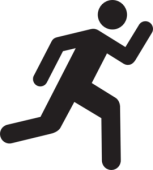 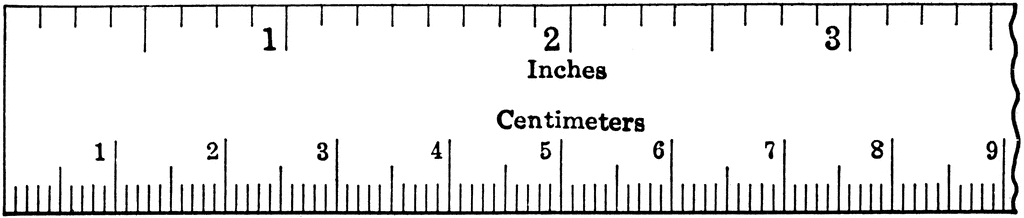 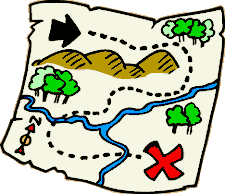 Map ActivityName: _____________________You've decided to run on marked roads for 36 days straight. At the end of day 36 where in Canada might you end your journey? Using the maps provided, the starting points already marked on the maps, and staying on roads figure out what city/town you might end up in. Success Criteriaexplains distance travelled per day, and justifies answer mathematicallyaccurately calculates a total distance travelled effectively communicates how far they run each day, using the map, mathematical calculations, and measurement toolsjustifies that final location is a reasonable destination (ending place), using the map and mathematical calculationsFINAL STUDENT ANSWER: Explain your answer while also showing your work(use back of paper or extra paper to work out your answer, if needed)http://www.mto.gov.on.ca/english/traveller/map/southindexpdf.shtmlhttps://www.youtube.com/watch?v=DlT6owR5Ytg 